Reedley College, MUS 24 & 26 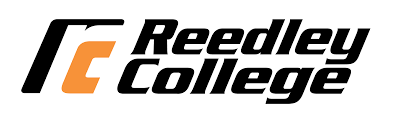 Voice Syllabus, Spring 2020 Humanities DivisionInstructor Prof. Matthew David Wheeler				               matthewwheelermusic.com matthew.wheeler@reedleycollege.edu 		                 https://www.imdb.com/name/nm9569491/(559) 638-0300 X3437 Office hours Music Building Office Check Office Door or by appt. Course Schedule MW – 12:00PM - 12:50PM – MUS 170
Final Exams – May 18th – 22nd Time-TBAOther ScheduleCLASS WILL NOT MEET: Monday, January 20th (Martin Luther King Jr. Day); Friday, February 14th (Lincoln’s Day); Monday, February 17th (Washington Day); April 6th -10th (Spring Break) 
Full Refund Drop/Add Deadline: Friday, January 24th 
No “W” Drop Deadline: Friday, January 31st Final Drop Deadline: Friday, March 13th
If a class is canceled other than these stated dates, there will either be advance notice given by the instructor or an official announcement placed on the classroom door. Students with Disabilities If you have a verified need for an academic accommodation or materials in alternate media (i.e., Braille, large print, electronic text, etc.) per the Americans with Disabilities Act (ADA) or Section 504 of the Rehabilitation Act, please contact the instructor as soon as possible. Academic Honesty and Disruption For detailed information regarding Academic Dishonesty, Plagiarism, and Disruption, please see pages 46-47 of the Reedley College Catalogue. From the catalogue: Because cheating, plagiarism, and collusion in dishonest activities erode the integrity of the college, each student is expected to exert and entirely honest effort in all academic endeavors. Academic dishonesty in any form is a very serious offense and will incur serious consequences. Please turn off and stow all cell phones and other electronic devices during class. Students may be dismissed from class and counted as absent for creating excessive disruptions. Course Description This course consists of studies in technical, stylistic, and aesthetic elements of performing repertory from the standard vocal solo literature. Solo performance is required. Artistic self-expression will be developed through performance of the standard literature for solo voice. Baroque, Classical, Romantic, 20th Century and World Music Literature will be assigned as appropriate to the student’s development level. There will be weekly individual instruction designed to help transferring music majors pass vocal jury exams at four-year colleges and universities.  Prerequisites: Audition required for Mus 26 Advisories English 1A recommended Required Materials Black 3-ring binder (with the all music that you are currently working on) #2 pencil*note: those with previous music, please make a copy for myself asap. Course Content
Student Learning Outcomes: Upon completion of this course, students will be able to: 	1. Learn beginning and advanced vocal technique	2. Ability to read and sing in a foreign language, (when appropriate) 	3. Ability to interrupt new music in a performance setting	4. Learn the basic skills of IPA   Objectives: In the process of completing this course, students will: Sing solo repertoire for the voice Convey emotional context, appropriate for the piece of musicHave a better, more in tune, soundHave a better understanding of the fundamentals of vocal techniqueUse IPA to develop better vowel chooses and develop an ease of singingCourse Expectations, Late Work, Visitors, and Extra Credit It is expected that students will attend all class sessions and participate fully. While this course is not evaluating singing skill level, it is evaluating pitch accuracy, which comes from muscle memory developed over time. Everyone will be singing in class regularly as well as in individual evaluations It is expected that students will be listening to classical, musical theater or traditional vocal music. It is encouraged that the student researches and brings in music that they what to sing.  Late work and missed quizzes or exams will not be accepted without prior written consent of the instructor.  Per the SCCCD policy, visitors (including children) are not allowed in classes without prior written consent of the instructor.  Extra credit, while unusual, will be offered to every student in the class equally. Course Grading and Evaluation 	-Participation  – 30%  –   Being in class and fully aware is extremely important to successfully			learn vocal technique. Every class will be treated as a Master Class, where all classmates 			will participate in full discussions about the techniques presented, and how the soloist, is 			or can apply them. -Musical Notes – 20% – I will be checking randomly that you have been making appropriate 	notes, that I the director will give during each class or lesson.  -Performances – 50% – Those registered for Beginning Voice will sing in front of the class at 	least 2 times; those in Intermediate or Advanced, at least 4 - 6 times for a grade. I do not 	worry about that quality of the voice. I care about the process shown by each individual. -Lessons – Those registered for Intermediate/Advanced Voice, or many Voice Major, will be 	given a 30min private lesson outside of class. (Schedule TBA, please email your 	availability ASAP) Those in Beginning Voice will have a lesson at the discretion of the 	Professor.-Jury – The end of the year Juries will be for Vocal Majors ONLY!!! 	Note: Your Final Grade will be highly weighted from the result of your Jury. If you 	FAIL juries you FAIL the course. Mus 26 – You are required to have a minimum of 4 pieces, all in a different language for one another. (ie. 1 Italian, 1 French, 1 German, 1 English). Ideally you would have 6 pieces. But, all of that is dependent of length and difficultly of the piece. Mus 24 – You are required to have two pieces for the semester. One of them must be in a foreign language. I will help you choose your pieces, if needed, as well as coach you on those pieces. Pop or Broadway is okay for ONE of the pieces.  Attendance - Attendance to all class sessions is required. This is a skill-based course that develops and builds on itself over time. One cannot acquire classroom information and experience if he/she is not in attendance. Absences will be reflected in your final grade. You will be allowed 2 absences with no additional penalty than any zeros received on quizzes or exams. After 2 absences, you will lose ONE LETTER GRADE for every unexcused absence. In serious, documented cases, a quiz may be made up in advance of an absence. A doctor’s note is required for absences past 2.  Assignments provide a means for you to practice the material covered in class and a means for your instructor to evaluate your proficiency with the material. Assignments are due at the beginning of class on the date indicated. Late assignments will not be accepted. You are responsible for the work assigned in class even if you are absent. Test provide a means for your instructor to test your comprehension of material covered in class. Note:  The only way I will correspond with you all is through email ONLY!!! I am very quick as responding to my emails. I will be taking Sunday off from all correspondence, so all questions must be asked prior to Sunday. Please be aware of the hour if you email me late at night. Thanks.  Grading Scale: A: 92.5-100 A-: 90.0-92.4B+: 87.5-89.9B: 82.5-87.4 B-: 80.0-82.4C+: 77.5-79.9C: 72.5-77.4 C-: 70.0-72.4D+: 67.5-69.5D: 62.5-67.4 D-: 60-62.4 F: below 60.0